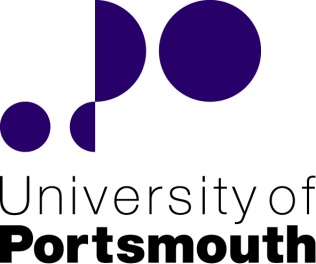 Study Title: A qualitative study into why greater transparency is needed of the governance costs disclosures in English and Welsh Charities financial statements, and supporting notes, in meeting the needs of stakeholders.FEC Ref No: (if applicable) E400 Name of researcher and supervisor Christine Hellings: Supervisor Professor Lisa JackContact details: As aboveInvitationThank you for reading this. I would like to invite you to take part in my research study by completing this questionnaire. It is entirely up to you whether you participate but your responses would be valued.  You have been identified as a potential respondent from a random sample taken from the Charities Commission Database. I neither need your name nor any identifying details; the questionnaire can be completed anonymously and all reasonable steps will be taken to ensure confidentiality.  Responses from completed questionnaires will be collated for analysis; once this is complete the original questionnaires will be only be retained for ten years in line with the University of Portsmouth data retention guidelines, after which they will be destroyed.  Up to this stage, completed questionnaires will be stored electronically. You will be able to withdraw from the questionnaire before you submit & the interview up until the point that the data collected has been analysed. The person within the organisation that should complete this survey/undertake this interview (as appropriate) is the officer with responsibility for the preparation of the financial statements. Questionnaire instructionsPlease complete all questions appropriate to your organisation. 